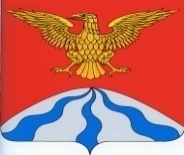 АДМИНИСТРАЦИЯ  МУНИЦИПАЛЬНОГО  ОБРАЗОВАНИЯ«ХОЛМ-ЖИРКОВСКИЙ   РАЙОН»  СМОЛЕНСКОЙ   ОБЛАСТИП О С Т А Н О В Л Е Н И Еот  12.07.2021  №  413В соответствии с Федеральным законом от 27.07.2010 № 210-ФЗ «Об организации предоставления государственных и муниципальных услуг», Администрация муниципального образования «Холм-Жирковский район» Смоленской областип о с т а н о в л я е т:1. Утвердить Перечень массовых социально значимых муниципальных услуг, предоставляемых на территории муниципального образования «Холм-Жирковский район» Смоленской области, подлежащих переводу в электронный формат, согласно приложению.2. Контроль за исполнением настоящего распоряжения возложить на заместителя Главы муниципального образования – управляющего делами Администрации муниципального образования «Холм-Жирковский район» Смоленской области (Е.Н. Каленова).3. Настоящее распоряжение вступает в силу после дня подписания.Глава муниципального образования«Холм-Жирковский район»Смоленской области                                                                               А.М. ЕгикянПриложениек распоряжению Администрациимуниципального образования«Холм-Жирковский район»Смоленской областиот 12.07.2021 № 413Перечень массовых социально значимых муниципальных услуг, предоставляемых на территории муниципального образования «Холм-Жирковский район» Смоленской области, подлежащих переводу в электронный форматОб утверждении Перечня массовых социально значимых муниципальных услуг, предоставляемых на территории муниципального образования «Холм-Жирковский район» Смоленской области, подлежащих переводу в электронный формат№ п/пНаименование муниципальной услугиСтруктурное подразделение, ответственное за предоставление муниципальной услуги1Выдача разрешения на ввод в эксплуатацию объекта капитального строительства, в отношении которого выдача разрешения на строительство осуществлялась Администрацией муниципального образования «Холм-Жирковский район» Смоленской областиОтдел по градостроительной деятельности, транспорту, связи и ЖКХ Администрации муниципального образования «Холм-Жирковский район» Смоленской области2Выдача разрешения на строительство при строительстве, реконструкции объекта капитального строительства на территории муниципального образования «Холм-Жирковский район» Смоленской областиОтдел по градостроительной деятельности, транспорту, связи и ЖКХ Администрации муниципального образования «Холм-Жирковский район» Смоленской области3Выдача уведомления о соответствии (несоответствии) указанных в уведомлении застройщика о планируемом им строительстве или реконструкции параметров объекта индивидуального жилищного строительства или садового дома установленным параметрам и допустимости размещения этих объектов на земельном участкеОтдел по градостроительной деятельности, транспорту, связи и ЖКХ Администрации муниципального образования «Холм-Жирковский район» Смоленской области4Выдача градостроительного плана земельного участкаОтдел по градостроительной деятельности, транспорту, связи и ЖКХ Администрации муниципального образования «Холм-Жирковский район» Смоленской области5Предоставление разрешения на осуществление земляных работ на территории Холм-Жирковского городского поселения Холм-Жирковского района Смоленской областиОтдел по градостроительной деятельности, транспорту, связи и ЖКХ Администрации муниципального образования «Холм-Жирковский район» Смоленской области6Согласование переустройства и (или) перепланировки жилых помещенийОтдел по градостроительной деятельности, транспорту, связи и ЖКХ Администрации муниципального образования «Холм-Жирковский район» Смоленской области7Рассмотрение уведомлений о планируемом сносе объекта капитального строительства и уведомлений о завершении сноса объекта капитального строительстваОтдел по градостроительной деятельности, транспорту, связи и ЖКХ Администрации муниципального образования «Холм-Жирковский район» Смоленской области8Перевод жилого помещения в нежилое помещение и нежилого помещения в жилое помещениеОтдел по градостроительной деятельности, транспорту, связи и ЖКХ Администрации муниципального образования «Холм-Жирковский район» Смоленской области9Предоставление разрешения на отклонение от предельных параметров разрешенного строительстваОтдел по градостроительной деятельности, транспорту, связи и ЖКХ Администрации муниципального образования «Холм-Жирковский район» Смоленской области10Оформление и выдача разрешения на установку и эксплуатацию рекламной конструкцииОтдел по градостроительной деятельности, транспорту, связи и ЖКХ Администрации муниципального образования «Холм-Жирковский район» Смоленской области11Принятие решения о подготовке документации по планировке территории и утверждение документации по планировке территорииОтдел по градостроительной деятельности, транспорту, связи и ЖКХ Администрации муниципального образования «Холм-Жирковский район» Смоленской области12Предоставление решения о согласовании архитектурно-градостроительного облика объекта на территории населенных пунктов муниципального образования «Холм-Жирковский район» Смоленской областиОтдел по градостроительной деятельности, транспорту, связи и ЖКХ Администрации муниципального образования «Холм-Жирковский район» Смоленской области13Предоставление разрешения на условно разрешенный вид использования земельного участкаОтдел по градостроительной деятельности, транспорту, связи и ЖКХ Администрации муниципального образования «Холм-Жирковский район» Смоленской области14Выдача уведомления о соответствии построенных или реконструированных объектах индивидуального жилищного строительства или садового дома требованиям законодательства о градостроительной деятельностиОтдел по градостроительной деятельности, транспорту, связи и ЖКХ Администрации муниципального образования «Холм-Жирковский район» Смоленской области15Перераспределение земель и (или) земельных участков, находящихся в государственной или муниципальной собственности, и земельных участков, находящихся в частной собственности на территории муниципального образования «Холм-Жирковский район» Смоленской областиОтдел по экономике, имущественным и земельным отношениям Администрации муниципального образования «Холм-Жирковский район» Смоленской области16Утверждение схемы расположения земельного участка или земельных участков на кадастровом плане территорииОтдел по экономике, имущественным и земельным отношениям Администрации муниципального образования «Холм-Жирковский район» Смоленской области17Подготовка и проведение торгов (аукционов, конкурсов) по продаже земельных участков или права на заключение договоров аренды земельных участков, находящихся в муниципальной собственности, и земельных участков, государственная собственность на которые не разграниченаОтдел по экономике, имущественным и земельным отношениям Администрации муниципального образования «Холм-Жирковский район» Смоленской области18Предоставление разрешения на использование земель или земельного участка без предоставления земельного участка и установления сервитута, публичного сервитута на территории муниципального образования «Холм-Жирковский район» Смоленской областиОтдел по экономике, имущественным и земельным отношениям Администрации муниципального образования «Холм-Жирковский район» Смоленской области19Установление публичного сервитута в отношении земельных участков, расположенных на территории муниципального образования «Холм-Жирковский район» Смоленской областиОтдел по экономике, имущественным и земельным отношениям Администрации муниципального образования «Холм-Жирковский район» Смоленской области20Предоставление гражданам, имеющим трех и более детей, земельных участков в собственность бесплатноОтдел по экономике, имущественным и земельным отношениям Администрации муниципального образования «Холм-Жирковский район» Смоленской области21Принятие решения о предварительном согласовании предоставления земельного участкаОтдел по экономике, имущественным и земельным отношениям Администрации муниципального образования «Холм-Жирковский район» Смоленской области22Предоставление земельных участков, расположенных на территории муниципального образования «Холм-Жирковский район» Смоленской области без проведения торговОтдел по экономике, имущественным и земельным отношениям Администрации муниципального образования «Холм-Жирковский район» Смоленской области23Назначение и выплата компенсации платы, взимаемой с родителей (законных представителей), за присмотр и уход за детьми в образовательных организациях, реализующих образовательную программу дошкольного образования в муниципальном образовании «Холм-Жирковский район» Смоленской областиОтдел по образованию Администрации муниципального образования «Холм-Жирковский район» Смоленской области24Организация отдыха детей в каникулярное время в лагерях дневного пребывания, организованных на базе муниципальных образовательных организаций, реализующих образовательные программы начального общего, основного общего, среднего общего образования, и организаций дополнительного образования детейОтдел по образованию Администрации муниципального образования «Холм-Жирковский район» Смоленской области25Приём заявлений, постановка на учёт и зачисление детей в образовательные учреждения, реализующие образовательную программу дошкольного образования (детские сады)Отдел по образованию Администрации муниципального образования «Холм-Жирковский район» Смоленской области26Устройство детей-сирот и детей, оставшихся без попечения родителей, в семьи гражданОтдел по образованию Администрации муниципального образования «Холм-Жирковский район» Смоленской области27Оформление и выдача архивных справок, архивных копий, архивных выписокАрхивный отдел Администрации муниципального образования «Холм-Жирковский район» Смоленской области28Принятие на учет граждан в качестве нуждающихся в жилых помещенияхОтдел по городскому хозяйству Администрации муниципального образования «Холм-Жирковский район» Смоленской области